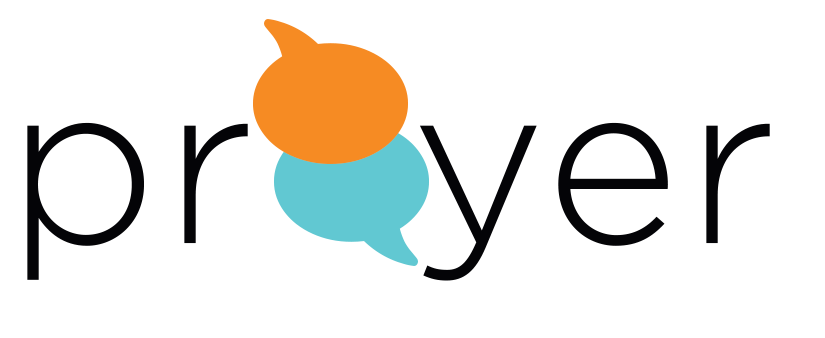 PRAYERS OF THE BIBLELESSON 10     2 SAMUEL 7:18-291.  What hit home from last week’s study of Samuel’s prayer for direction and how have you begun to put that fresh insight into practice?DAVID – A KING’S PRAYERDavid, although flawed, was called a man after God’s own heart. As a shepherd boy, he bravely faced the giant Goliath. He grew to become a mighty warrior and was later anointed King over Israel. King David brought the ark of the Lord, which represented the very presence of God, to Jerusalem. This situation brought David to his knees before the God he desired to honor. 2.  Pray as you read 2 Samuel 7:18-29 that God might allow you to glimpse the heart of a man who trusted in the promises of God. What do you notice about David’s prayer and posture before the Lord as he responds to the word from the Lord given through the prophet Nathan? 3.  Read 2 Samuel 7:1-17 for background. According to V1-7, what was David concerned about, how did the prophet Nathan initially respond, and what did the Lord tell Nathan to say to David?4.  David wanted to build a temple for the Lord, but the Lord promised to do a different kind of building. List and describe some of the promises that the Lord made to David in V9-17?5. Consider how astounding this proclamation would sound to David (especially V16). Many of the promises pointed to future fulfillment. Read the following verses and reflect on how God ultimately fulfilled His promises to David. Isaiah 9:6-7 Luke 1:31-336.  Read how David responds to God’s amazing promises in V19-29.  a) List as many attributes of God as you can that speak to you in this prayer. b) In contrast, what character quality of David is evident and why is this important for us all in our own prayers?  7.  Review God’s promises that David lays claim to in V25-29 (see also question 4 above). What purpose does David give for God keeping His promises in V26, and how does his perspective inspire you?  8.  a) Why do you think that it took courage for David to pray as he did in this prayer (see V27)? What fears might he have had to face? b) What fears have you faced as you dare to enter the throne room of the Sovereign Lord with the desires of your heart?9.  Find the courage to claim one of the promises of God. Some examples to choose from could be: Deuteronomy 31:6, James 1:5, Romans 8:28, Philippians 4:13. Practice making that promise yours as David modeled in V25-29.  Write your prayer below.	“O Sovereign Lord, you are God.  Your words are trustworthy.  You have promised. . .”10. HEART REFLECTIONMeditate on Psalm 89:1-4 (below) as you connect it with David’s prayer.“I will sing of the Lord’s great love forever; with my mouth I will make your faithfulness known through all generations. I will declare that your love stands firm forever, that you have established your faithfulness in heaven itself. You said, “I have made a covenant with my chosen one, I have sworn to David my servant, ‘I will establish your line forever and make your throne firm through all generations.’”  Use the space below to pour out what is stirring in your heart for you and your loved ones considering the magnitude of what God has done for you. (Suggestion: include your favorite phrases from today’s passages in your prayer.) NAME                                                                       PRAYER REQUEST